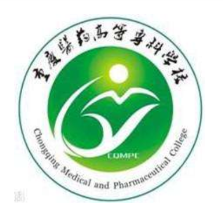 重庆医药高等专科学校2018届毕业生就业质量年度报告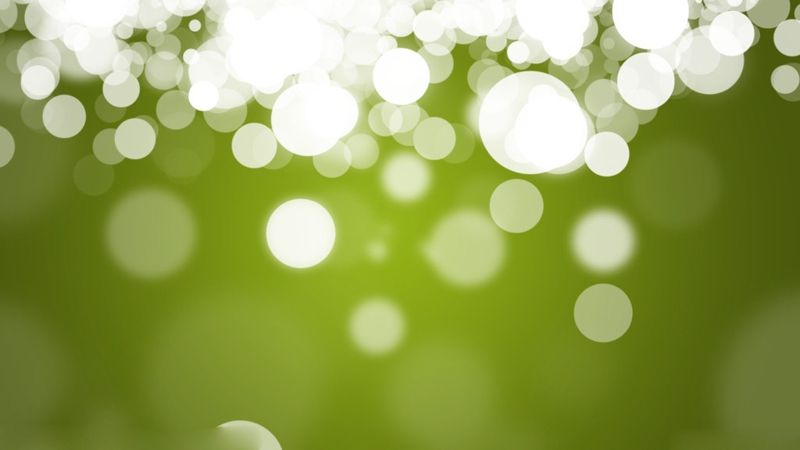 成都泽奥市场调查有限公司  编一、学校概况重庆医药高等专科学校是经教育部批准设立的公办全日制普通高等专科学校，位于重庆市文化名区——沙坪坝区大学城。学校始创于1948年的中国人民解放军华东野战军第一后方医院卫生学校，经过70年的办学锤炼，积累了丰富的办学经验，办学水平和人才培养质量得到社会的广泛认可。近年来，时任中共中央政治局常委、全国人大常委会委员长张德江，时任国务院副总理刘延东等党和国家领导人先后视察学校，充分肯定了学校的办学水平。学校是重庆市示范性高等职业院校、重庆市优质高等职业院校立项建设单位、中国青少年心理健康、性健康、防艾及慈善教育示范学校、重庆市出国卫生人员培训基地、首批全国职业院校养老服务类示范专业点、首批全国职业院校健康服务类示范专业点。学校是教育部高职高专药学专业、中药学专业、护理专业、医学检验技术专业、康复治疗技术专业骨干教师国家级培训项目基地，国家卫生职业技能鉴定站，国家执业医师考试实践技能考试站。学校是教育部药学专业、护理专业、食品营养与检测专业教学资源库建设牵头单位，是中国护理职业教育联盟副理事长单位，是教育部、卫生部“专科临床医学（3+2）卓越医生教育培养计划项目”试点学校，是教育部中医学专业现代学徒制试点学校，是全国第一家定向培养基层卫生专业直招士官的医药卫生行业学校。学校先后荣获全国卫生系统先进单位、全国五四红旗团委、全国教科文卫体系统先进工会组织、全国“巾帼文明岗”、全国女职工培训示范学校、全国大学生“三下乡”社会实践先进团队、全国“青爱工程”十大标杆学校等称号，荣获重庆市文明单位、重庆市职业技术教育先进集体、重庆市高等学校教学质量与教学改革工程先进单位、重庆市大中专毕业生就业工作先进集体、重庆市德育特色学校、重庆市五一劳动奖状等殊荣。学校获得全国高职高专药品（药学）类专业建设成果优秀奖、国家“黄炎培优秀理论奖”和重庆市“黄炎培优秀学校奖”。学校本部占地面积近40万平方米，资产总额8亿，图书馆藏书50多万册，建有万兆级无线网络、云计算中心、13个信息化应用业务系统，学校为重庆市教育信息化试点单位和重庆市智慧校园试点单位。校本部教授、副教授等副高以上专业技术人员200余人，“双师”素质教师270余人，具有硕士及以上学位的教师200余人，其中博士学位50余人。有国家级优秀教学科研团队1个、国家级精品课程、国家级精品资源共享课程各1门。拥有全国名老中医学术传承工作室专家、国家卫生职业教育教学指导委员会校院合作专委会主任委员、国家卫生职业教育教学指导委员会委员、全国食品药品教学指导委员会药物制剂专业委员会主任委员、全国优秀教师、全国青少年培养导师、重庆市名师、重庆市最受喜爱的健康卫士、重庆市名中医指导教师、重庆市学术技术带头人、重庆市十佳教师、重庆市教书育人楷模、重庆中医药学会会长、重庆市全科医学会会长等为代表的优秀师资队伍。学校近三年担任全国教材主编120余人次、副主编120余人次，立项各级各类科研教研项目300余项，获省部级以上科技成果奖和社科成果奖6项，省部级教学成果奖一等奖2项，二等奖3项。近三年，教师在核心期刊上发表论文338篇，其中SCI 48篇，EI 6篇，CSCD及核心期刊183篇。学校面向全国17个省市招生，有全日制普通大专学生近12000人。学校开设有药学、护理、医学检验技术、临床医学、中医学、助产、康复治疗技术、医学美容技术、药品生产技术、制药设备应用技术、药品经营与管理、药品质量与安全、中药学、卫生检验与检疫技术、食品营养与检测、针灸推拿、眼视光技术、医学影像技术、医疗设备应用技术等19个大专专业，形成了全日制教育、成人教育、继续教育等多层次办学格局。学校坚持“校企院合作、集团化办学”的办学模式，联合全国172家知名职业院校、医疗卫生机构和医药企业，牵头成立了重庆医药职业教育集团。依托职教集团，成立了校院企深度合作的“亚信学院”、“太极学院”、“鸿翔学院”、“华博学院”、“迈克学院”、“忆念美学院”、“宽仁康复学院”、“助产士学院”、“柯渡医疗设备管理维护工程中心”、“希尔安班”等。有近三分之一的毕业生在集团内就业。学校有中央财政支持的药物制剂技术高等职业教育实训基地和护理高等职业教育实训基地、有地方财政支持的生物制药技术高等职业教育实训基地；有重庆市高职高专院校中首家工程技术研究中心、重庆高校中首家模拟GMP药学实训工厂。有重庆市医学检验试剂研究所等独立设置的研究机构；有1所附属医院、11所非直管附属医院、18所教学医院及大中型制药厂、医药公司、医院等校外实习基地100多家。近三年毕业生平均就业率98%以上，学生职业资格考试通过率、双证获取率97%以上，专业对口率96%以上。重庆市教育评估院最近连续三年评估数据显示，我校毕业生就业率、就业质量等多项指标名列全市高职高专院校前茅。学校位于文化氛围浓郁的重庆大学城，这里青山常翠、碧水常流，高校云集、英才荟萃，这里资源共享、教师互聘、学分互认、课程互选、信息互通。新型的教育城、人才城、科技城、生态城为重庆医药高等专科学校提供了得天独厚的发展空间。学校秉承“以生为本，立德树人”的办学理念，弘扬“笃学求真，懿德善能”的校训，发扬“求同存异，齐心协力”的团队精神、“知难而进，追求卓越”的进取精神、“负重自强，艰苦奋斗”的创业精神、“甘于奉献、勇于担当”的敬业精神、“救死扶伤、精益求精”的职业精神，遵循“弘德善教，爱生律己”的优良教风和“修德勤学，尊师守纪”的优良学风，紧贴重庆和西部地区基层医疗卫生事业、药品生产经营行业、健康相关产业发展需要，培养具有良好医药人文素养和发展潜质的高素质技术技能型专门人才。努力把学校建设成为优势突出、特色鲜明、西部领先、国内知名的医药高等职业院校。二、报告说明为全面反映毕业生的就业状况，建立起就业与人才培养良性互动的长效机制，学校根据《教育部办公厅关于编制发布高校毕业生就业质量年度报告的通知》（教学厅函[2013]25 号）文件要求，编制和正式发布《重庆医药高等专科学校 2018 届毕业生就业质量年度报告》。本报告数据来源于两个方面: 1. 重庆市大学中专毕业生就业办公信息系统。数据统计截止日期为2018年12月7日。使用数据主要涉及毕业生的规模和结构、就业率、毕业去向、就业流向等。 2.第三方数据调查公司（成都泽奥）调研数据。面向全校2018届毕业生（4357人）进行抽样调查，有效问卷回收率为62.11%。使用数据涉及就业相关分析及对教育教学的反馈部分。第一篇：毕业生就业基本情况一、毕业生的规模和结构（一）总体规模2018届毕业生共计4357人。护理学院生源规模最大（1451人），其次是药学院（1079人），再次临床医学院（1030人），医学技术学院（528人，）基础部（190人）、中医学院（79人）。图1-1 2018届毕业生院系毕业生数量 数据来源：重庆市大学中专毕业生就业办公信息系统（二）结构分布院系结构：2018届毕业生共分布在6个学院22个专业，毕业生人数位居前三位的学院：首先是护理学院（33.30%，含2个专业），其次是药学院（24.76%，含8个专业），再次是临床医学院（23.64%，含4个专业）。具体如下表：表1-1 2018届毕业生院部及专业分布数据来源：重庆市大学中专毕业生就业办公信息系统性别结构：2018届毕业生中，男生765人，占总毕业生人数的17.56%，女生3592人，占总毕业生人数的82.44%，男女性别比例为0.21:1，女生比例偏高。表1-2 2018届毕业生性别结构数据来源：重庆市大学中专毕业生就业办公信息系统二、就业率及毕业去向就业率是反映大学生就业情况和社会对学校毕业生需求程度的重要指标和参考依据，根据教育部发布的《教育部办公厅关于进一步加强和完善高校毕业生就业状况统计报告工作的通知》，高校毕业生的就业率的计算公式为：毕业生就业率=（已就业毕业生人数÷毕业生总人数）×100.00%。（一）总体就业率及毕业去向总体就业率：截止2018年11月8日，在 4357名毕业生中，己就业人数达3826人，就业率为97.09%，基本实现充分就业，从具体毕业去向来看，“签就业协议形式就业”为毕业生主要去向选择，占比为75.69%，“其他录用形式就业”次之，占比为11.22%。表1-3 2018届毕业生毕业去向分布注：就业率=（签就业协议形式就业人数+其他录用形式就业人数+升学+签劳动合同形式就业人数）÷毕业生总人数×100.00%。数据来源：重庆市大学中专毕业生就业办公信息系统（二）各院系/专业的就业率各院系就业率：2018届毕业生分布在6个院部，，各院部就业率均在95.00%以上，其中就业率最高的院系是基础部（100%），其次是药学院（98.52%）。图1-2 2018届毕业生总体就业率数据来源：重庆市大学中专毕业生就业办公信息系统各专业就业率：2018届毕业生分布在22个专业，各专业就业率均在92.00%以上。其中生物制药技术、药剂设备制造与维护、药品质量检测技术、药物制剂技术、中药制药技术、康复治疗技术、医疗美容技术等10个专业就业率均达到100%。具体如下表：表1-4 2018届毕业生各专业就业率注：就业率=（签就业协议形式就业人数+其他录用形式就业人数+升学+签劳动合同形式就业人数）÷毕业生总人数×100.00%。数据来源：重庆市大学中专毕业生就业办公信息系统（三）未就业分析2018届未就业毕业生有127人（占2.91%），进一步调查其未就业的原因，主要为“正在择业尚未落实就业单位”占60.00%，其次为“暂时不就业”占15.38%，“等待单位签约”占11.54%。图1-3 2018届未就业原因分析数据来源：第三方机构成都泽奥-2018届毕业生就业与培养质量调查三、就业流向（一）就业地区分布就业区域分布：2018届毕业生主要选择重庆市内就业（85.55%），服务地方经济发展，市外就业人数较多的地区为四川省（6.82%）。主要区域就业情况如下图所示图1-4 2018届就业地区分布数据来源：重庆市大学中专毕业生就业办公信息系统生源地与就业地域交叉分析：市内生源中，99.48%的学生选择留在重庆地区工作；97.61%的市外生源选择回生源地就业，1.65%的市外生源也优先考虑在重庆地区就业，另有0.73%的学生去其他省份就业。图1-5 2018届毕业生就业地区分布数据来源：重庆市大学中专毕业生就业办公信息系统（二）就业行业分布2018届毕业生就业单位行业主要集中在卫生和社会工作（51.18%）、批发/零售业（40.59%）表1-5 2018届毕业生就业行业分布数据来源：重庆市大学中专毕业生就业办公信息系统（三）就业职业分布2018届毕业生从事的职业主要是医疗/医药专业技术人员占比为73.9%，其次是一般职员和销售人员都在10%左右。表1-6 2018届毕业生就业职业分布数据来源：第三方机构成都泽奥-2018 届毕业生就业与培养质量调查（四）就业单位分布2018届毕业生的就业单位分布前三位为私营企业（55.93%），其次是医疗卫生单位（30.76%），第三是事业单位（11.19%）图1-6 2018届毕业生就业单位分布数据来源：重庆市大学中专毕业生就业办公信息系统（五）重点流向单位2018届毕业生主要流向重庆鸿翔一心堂药业有限公司、重庆市万和药房连锁有限公司、重庆三圣实业股份有限公司等单位。表1- 7 2018 届毕业生就业重点流向单位分布数据来源：重庆市大学中专毕业生就业办公信息系统第二篇：学校就业创业工作举措2018年，十九大报告明确强调,要坚持就业优先战略和积极就业政策,实现更高质量和更充分就业。学校深入贯彻执行《重庆市教育委员会关于做好2018年普通高校毕业生就业创业工作的通知》精神，认真落实全国及全市教育工作会等会议要求，创新工作方法，强举措、突重点、抓落实，圆满完成就业工作目标。2018年专科生毕业生4357人，初次就业率97.04%，年终就业率97.09%，超过重庆市高校毕业生初次就业率88.85%，较好地完成了毕业生就业工作任务。一、注重机制内涵建设，构建就业保障体系学校领导高度重视毕业生就业工作，坚决贯彻落实“一把手”工程，成立了以校长为组长，分管领导为副组长，相关职能部门负责人为成员的毕业生就业工作领导小组，实现了学校、二级学院、辅导员三级联动，建立了举措有力、机制灵活、渠道互补、选择多样的高效就业工作保障体系。通过建立健全就业工作管理、考核和奖励制度，明确工作职责，确定就业目标，层层落实责任，形成了毕业生就业工作长效机制，保障就业工作规范有序开展。二、优化指导服务功能，提升就业创业能力  学校成立医药职业教育集团就业创业指导服务中心，建立就业创业运行机制，借助平台扎实推进就业创业工作全面有效开展。 1.开设就业指导课等通识教育学校结合专业特点在大一和大二学生中开设了必修课《大学生职业发展与就业指导》、选修课《大学生创业基础》等课程，运用网络、手机微信课堂等多种手段和方式推进教学和实践，实施就业全员化、全程化指导。2.开展专家讲座、职业测评等就业指导服务  学校依托重庆医药职业教育集团、行业专家库、重庆市大学生就业创业专家库等资源，聘请行业专家、杰出校友、职业经理人、高级职业指导师和心理咨询师等举办就业专题讲座、专题报告、校友交流会、就业指导会等8场，使1000余名学生受益。三、落实双创引领计划，打造特色创业基地1.创新教育  学校以引导学生进行自主创业为最终目标，培养学生的创新、创造、创业精神，激发学生的创新、创造、创业意识，全面提高学生的创新、创造、创业综合能力和创新创业领导能力。2017-2018学年学校针对所有不同专业开设了《医药营销与创业基础》、《大学生创业基础》、《医药创业基础》等必修课程。为丰富创新创业课程资源，学校还引进了19门关于创新创业网络在线课程作为全校选修课，选课人数达748人次。此外，学校组织创新创业大讲堂，邀请行业企业专家和成功人士来校讲座，激发学生创新创业热情。2.学生创新实践2017-2018学年，学校组织学生参加各类竞赛，以赛促学，本年度学生竞赛成绩显著提高，在第四届中国“互联网+”大学生创新创业大赛重庆选拔赛中取得一等奖2名、二等奖1名，重庆市第二届“渝创渝新”中华职业教育创新创业大赛中取得二等奖1名、三等奖2名等。3.创业平台建设学校创业平台—生物医药众创天地获重庆市科委、重庆市教委立项建设，主要为学生提供创业场地、咨询、培育、孵化等服务。线下面积1554.54平方米，设有商务洽谈室、商务接待室、众创空间管理办公室、创新创业培训室、项目路演室、创客团队办公室。学校安排专项资金用于众创空间建设，依托校企校地合作平台等多种方式向众创空间项目提供资金支持，同时获得市科委50万元、市教委50万元经费支持。我校众创空间聘请包括医学、药学、管理、生产、临床、检验、金融、财务等校内外导师200位，为入驻团队提供“一站式服务”。迄今为止，已有42个团队入驻众创空间，有10个项目孵化注册成企业，入驻创客约500人。4.学生创业成效通过我校创业基地的培育和孵化，取得了一系列标志性成果。学校积极组织学生参加路演活动。2018年双创活动周-校内分会场11个创客团队、120名创客进行了现场展示和体验活动，吸引了近千名学生、市民驻足参观、咨询，为大众带来了丰富多彩的创意盛宴；在2018年创新创业项目路演遴选活动中，19支创客团队进行路演展示，参与师生200余人次。我校积极开展GYB创业培训。2018年共开展6期GYB培训，使得360名在校生获得重庆市人力资源和社会保障局颁发的《重庆市创业培训合格证书》。让学员们树立正确的创业意识，培养创业素质，挖掘创业潜力，激发创业热情，了解自主创业所应具备的基本条件及相关法律法规。我校对入驻创业项目提供一站式服务。定期开展“导师问诊”活动，2018年累计服务人数达300人次。通过我校生物医药众创天地的孵化，已有10个项目孵化注册成企业，开始进行市场运营且取得了一定的经济、社会效益。四、运用信息技术手段，搭建多元就业平台大力推进毕业生就业信息化建设，着力提高就业供求信息的真实性、可靠性和可用性，提高就业信息服务质量。1.在学校官方网站开辟就业专栏，建立毕业生就业系统，对接重庆市大学中专毕业生就业系统，动态更新毕业生就业数据，实现校级数据、市级数据与教育部数据三统一。创建毕业生就业工作人员QQ群，毕业生QQ群，将最新就业政策、就业工作情况、供需信息等及时发布，实现就业信息的充分共享。2.根据教育部提出“互联网+就业”新模式的工作要求，启动重庆市大学生就业信息（二期）平台。2018年实现了毕业生网上在线填报16000余条基础信息和8000余条就业信息，发布3000余份求职简历，签订4000余份就业协议书。平台的使用降低毕业生就业成本，提高求职成功率；切实减少学校采集毕业生就业数据的工作量，缩短毕业生状况反馈的时间，提高就业信息化程度与水平。3.拟搭建校企网络服务平台，及时提供就业信息。建立企业圈，开展常态化交流，与100余家用人单位建立长效合作机制。通过网络平台与用人单位保持密切联系，实时向毕业生公开发布就业信息，动态掌握毕业生就业情况。2018年为毕业生提供900余个就业岗位，切实解决100余名毕业生的就业问题。五、挖掘行业优势资源，提供优质就业岗位结合新形势下“一带一路”、“长江经济带”、“京津翼协同发展”等国家重大发展战略，主动与沿海沿江经济带江苏、连云港、上海等地的10余家重点企业展开市场拓展和回访调研工作。坚持“立足重庆，面向西部，辐射全国”的工作思路，向川渝两地医疗卫生、药品生产、经营、销售等企事业单位发送毕业生就业邀请函1200余份，走访用人单位200余家。2018年实现了514个单位提供了12861个就业岗位，超过毕业生人数。六、加强内外多方联动，提升学生就业质量1.学校充分发挥校园招聘的主渠道作用，坚持以“小型化、专题化、经常化、信息化”的就业工作思路，采取大型双选会和专场招聘会相结合，现场招聘与在线求职相结合的方式举行双选活动。2018年学校组织2场大型双选会和30余场专场招聘会，从申请参会的600余家用人单位中筛选出高质量的用人单位514家，共为毕业生提供12861个招聘岗位，其中医药卫生单位占比99%，岗位对口率98%。双选会现场毕业生投递简历6045份，现场接到笔面试通知1245个，岗位数与毕业生人数比为3:1，超过重庆市教委规定的要求。2.开辟校外双选市场。组织2000余名毕业生参加8场由重庆市教委、重庆市人才交流中心、兄弟院校等举办的大型医药类专场招聘会,100余名毕业生与用人单位成功签订就业协议书。七、完善实习管理制度，实现就业无缝对接1.为贯彻落实教育部五部门制定的《职业学校学生实习管理规定》文件精神，学校组织专人修订了《重庆医药高等专科学校《学生实习管理办法》，全面系统的规范了学生的认识、跟岗和顶岗实习工作，进一步明确了学生、学校、实习单位的职责和权利，强化了学校和实习单位的管理措施，提高了学生的培养质量，实现了部分学生实习即就业的零距离对接。2.学校高度重视顶岗实习基地遴选工作，2018年由招生就业处牵头、各院（部）负责人和工作人员前往各相关用人单位进行实地考察，严格按照学校制定的人才培养方案，对实习生在实习单位的的教学计划、教学任务的执行，工作时间安排，排班轮休、请假事宜、转岗异动、住宿等相关事宜，进行深入探讨交流，并签订顶岗实习基地协议，2018年新增顶岗实习基地3家。3.组织“2019届毕业生顶岗实习双选会”，招聘单位涵盖市内外各级医院，医疗卫生、药品生产、经营、销售等企事业单位，涉及药学、医疗美容、医疗电子仪器等10个专业，106家招聘单位为顶岗实习学生提供3191个实习岗位，岗位数与毕业生人数比为3.4比1，超过市教委要求。八、深化产教融合理念，创新人才培养模式学校深化“产教融合、校企合作”办学模式改革，积极开发选择合作企业。2018年与云南健之佳健康连锁店股份有限公司签订联合办学协议，成立“健之佳学院”，开办“健之佳金牌店长班”，向“健之佳金牌店长班”学生支付生活补贴200元/月·人，每年9个月；设立“健之佳奖学金”，额度为2万元/年，用于奖励健之佳班的优秀学生；设立“班级基金”，额度为1万元/年，用于班级建设、班级活动等；设立“勤工俭学助学基金”，用于资助健之佳班家庭困难且表现优秀的学生，额度为2.2万元/年。九、积极引导学生基层就业，服务地区人才发展学校健全鼓励毕业生到基层就业的服务保障制度，落实和完善学费补偿和助学贷款代偿、后续升学等政策。广泛宣传扎根基层、建功立业的优秀毕业生典型，鼓励和引导毕业生转变就业观念，合理调整就业期望值，积极面向基层、面向中小微企业、面向非公有制企业就业。引导毕业生参加“大学生村官”、“三支一扶”、“医药卫生类事业单位公开招聘”等基层服务项目。2018年毕业生在基层就业3569人，占毕业生总数的81.9%。十、关注就业困难群体，建立全程帮扶机制建立家庭经济困难毕业生、残疾毕业生、少数民族毕业生等特殊困难群体毕业生的信息台账，实行“一生一策”动态管理，健全特殊困难群体毕业生就业状况动态监督机制。采取“一对一”、“多对一”帮扶措施，针对性开展心理援助、就业指导、技能培训、专场招聘、优先推荐、求职补贴等个性化服务，精准发力，精准帮扶，帮助毕业生实现就业。2018年学校对742名困难群体毕业生发放国家社保局提供的求职补贴593600元；成功校友王倩代表昊德健康产业重庆有限公司向我校42名在校困难学生发放三万元的“昊德筑梦特困生帮扶基金”。 2018年困难学生的就业率为97.2%；少数民族学生的就业率为97.6 %，高于全市和全校平均就业水平。十一、强化就业队伍建设，提高指导服务水平学校采取“走出去、请进来”的方式，组织6名职能部门和院部就业工作人员免费参加重庆市大学中专毕业生就业指导服务中心组织的“重庆市2018年普通高校毕业生就业创业指导人员培训班”培训学习；邀请行业专家举办业务培训活动，切实加强就业辅导员队伍和就业课程教师的专业化、职业化、专家化建设，有力促进学校就业指导工作的规范化、系统化、科学化，更好的为广大同学提供专业化的就业指导服务和高质量的就业课程教育。第三篇：就业质量相关分析一、毕业生就业质量相关分析（一）薪酬水平总体薪酬水平：学校2018年毕业生税前月收入为2894.55元；月收入区间分布主要集中在2001-3500元占比38.3%，其次为2000元以下占比20.5%。图3-1 2018 毕业生总体薪酬水平注：薪酬包括能折算为现金的工资、福利等。 数据来源：第三方机构成都泽奥-2018 届毕业生就业与培养质量调查主要就业行业的薪酬水平：主要就业的行业中，文化、体育和娱乐业就业毕业生平均月收入为4721元，为最高；而农林牧副渔行业就业的毕业生平均月收入为2547元，相对较低。图3-2 2018 毕业生各个行业薪酬水平注：薪酬包括能折算为现金的工资、福利等。 数据来源：第三方机构成都泽奥-2018 届毕业生就业与培养质量调查主要就业单位的薪酬水平和主要就业地区的薪酬水平：主要就业单位中，其他企业月收入是3027元，为最高；而医疗卫生单位薪酬是2497元，为相对较低；主要就业地区中，重庆市（主城区）月收入是3884元，为最高；而重庆下属区（非主城区）是2537元，相对较低。图3-3 2018 毕业生单位性质和地区薪酬水平注：薪酬包括能折算为现金的工资、福利等。 数据来源：第三方机构成都泽奥-2018 届毕业生就业与培养质量调查（二）专业相关度总体相关度： 2018 届毕业生目前就职岗位与所学专业的相关度为 91.1%；其中“非常相关”占比为 50.2%，“比较相关”占比为 27.6%。可见毕业生所学专业及技能与实际工作的契合度较高，能够学以致用。各专业毕业生的专业相关度分布如下表所示。 图3-3 2018 毕业生专业相关度分布数据来源：第三方机构成都泽奥-2018 届毕业生就业与培养质量调查表 3-1  2018 届各专业毕业生专业相关度分布注：专业相关度为选择“很相关”、“比较相关”和“一般”的人数占此题总人数的比例。 数据来源：第三方机构成都泽奥-2018 届毕业生就业与培养质量调查从事专业不相关工作的原因：主要为“本专业相关工作与自己的兴趣不符”（35.8%）和“本专业相关工作机会少”（26.4%）。图3-5 2018 毕业生选择与专业不相关工作的原因数据来源：第三方机构成都泽奥-2018 届毕业生就业与培养质量调查（三）工作满意度毕业生总体的工作满意度：学校2018届毕业生对目前工作总的满意度为91.8%%，处于较高水平；其中对工作内容的满意度最高，为92.7%。从均值来看，均处于3.6分及以上（5分制），处于“满意”水平。图3-6 2018 毕业生对工作总体满意度注：评价维度包括“很不满意、比较不满意、一般、比较满意和非常满意”；其中，满意度为选择“非常满意”、“比较满意”和“一般”的人数占此题总人数的比例。另外针对毕业生的反馈分别赋予1-5分（“非常满意”=5分，“很不满意”=1分），计算其均值。 数据来源：第三方机构成都泽奥-2018届毕业生就业与培养质量调查。（四）职业期待吻合度2018届毕业生目前所从事的工作与自身职业期待的吻合度为75.1%，其中“非常符合”所占比例为13.3%，“比较符合”所占比例为35.4%。 图3-8 2018届毕业生职业期待吻合度分布注：职业期待吻合度为选择“很符合”、“比较符合”和“一般”的人数占此题总人数的比例。 数据来源：第三方机构成都泽奥-2018届毕业生就业与培养质量调查。二、用人单位对毕业生的评价（一）用人单位对毕业生的满意度用人单位对毕业生的满意度为97.87%，其中非常满意为46.81%，比较满意为36.17%，说明企业对毕业生还是比较认可的。图3-9 2018用人单位对毕业生的满意度注：“用人单位对毕业生的评价”及“用人单位对学校就业服务工作的评价”，是通过“用人单位调研获取数据”。数据来源：第三方机构成都泽奥-2018届毕业生就业与培养质量调查。（二）用人单位对毕业生就业能力的评价用人单位对毕业生能力评价方面中，表现较好的灵活应变能力，毕业生适应能力，自主学习能力都为93.6%。图3-10 2018用人单位对毕业生就业能力的评价注：“用人单位对毕业生的评价”及“用人单位对学校就业服务工作的评价”，是通过“用人单位调研获取数据”。数据来源：第三方机构成都泽奥-2018届毕业生就业与培养质量调查。第四篇：就业发展趋势分析一、就业率持续向好，毕业生充分就业学校历来重视毕业生的就业工作，将实现毕业生的充分就业和高质量就业作为工作重心。如下图所示，近三年毕业生的就业情况良好，就业率始终保持在96.00%以上。 图4-1 2016-2018届毕业生规模及就业率分布（规模单位：人）数据来源：重庆市大学中专毕业生就业办公信息系统二、继续深造比例增加，单位就业依然是主流单位就业为学校毕业生的主要去向选择，近三届毕业生单位就业占比均在87.00%以上，其中2018届毕业生单位就业人数占比为87.91%。另外继续深造比例逐年上升，可见毕业生继续深造意愿增强，想通过提高自身的知识水平和综合能力来增加未来在就业市场中的择业资本和竞争力。图4-2 2016-2018届毕业生毕业去向分布注：单位就业包括签就业协议形式就业、签劳动合同形式就业、其他录用形式就业和应征义务兵；继续深造包括升学和出国、出境。 数据来源：重庆市大学中专毕业生就业办公信息系统三、市内就业比例呈上升趋势，为区域发展培养高素质人才如下图所示：学校近三年毕业生重庆内就业比例均偏高，重庆市就业比例均处于83.00%以上，且呈现逐年上升趋势，其中2018届毕业生在重庆市就业比例为85.55%，比2017届高0.31个百分点。这充分体现了学校紧贴重庆和西部地区基层医疗卫生事业、药品生产经营行业、健康相关产业发展需要，培养具有良好医药人文素养的高素质技术技能型专门人才的目标，为当地经济发展和卫生事业发展提供了人力支持和智力支撑。图4-3 2016-2018届毕业生市内就业对比分析数据来源：重庆市大学中专毕业生就业办公信息系统四、就业行业体现学校专业特色及培养定位卫生和社会工作、批发和零售业、居民服务、修理和其他服务业为毕业生三大行业流向；其中卫生和社会工作为近三届毕业生首要选择，占比均处于51.00%以上，这一行业结构与学校专业特色及培养定位相符合。另外，批发零售业就业的毕业生人数也呈增长趋势，2018届占比达40.59%。图4-4 2016-2018届毕业生主要就业行业对比分析注：图中为毕业生就业比例前三的行业类型。 数据来源：重庆市大学中专毕业生就业办公信息系统五、紧随国家对企业扶持政策，拓宽就业渠道 其他企业（民营企业为主）和医疗卫生单位为近三届毕业生的就业主战场。其中其他企业占比均在53.00%以上，医疗卫生单位占比均在30.00%以上。一方面，这与我国近年来扶持民营企业发展的政策环境及中小微企业的快速发展密切相关；另一方面也得益于学校坚持“校企院合作、集团化办学”的模式，不断深化校企融合，构建合作新模式，为毕业生拓宽了就业渠道、提供了就业机会。图4-5 2016-2018届毕业生就业行业对比分析数据来源：重庆市大学中专毕业生就业办公信息系统第五篇：就业对教育教学的反馈一、对人才培养的影响（一）对人才培养的评价1、母校的满意度2018届毕业生对母校的满意度为97.03%，总体满意度较高图5- 1 2018届毕业生对母校的满意度数据来源：第三方机构成都泽奥-2018届毕业生就业与培养质量调查。2、母校的推荐度2018届毕业生对母校的推荐度超过六成，可见毕业生对母校还是愿意推荐的。图5- 2  2018届毕业生对母校的推荐度数据来源：第三方机构成都泽奥-2018届毕业生就业与培养质量调查。3、对课堂教学的评价2018届毕业生对课堂教学的评价满意度为97.99%，总体满意度较高；课堂教学需要改进的方面是：课堂学习气氛热烈活跃（68.8%），课堂上师生关系民主平等和谐（38.9%），课堂严格管理纪律良好（38.8%）图5- 3  2018届毕业生对课堂教学的评价数据来源：第三方机构成都泽奥-2018届毕业生就业与培养质量调查。4、对实践教学的评价2018届毕业生对母校实践教学的满意度为96.44%，有3.56%的学生对实践教学不满意。其中65.51%的毕业生认为专业实习的环节需要改进，49.64%的毕业生认为课程的实践性教学环节需要改进，28.42%的毕业生认为课程设计应有所改进，25.32%的毕业生认为毕业论文设计需要改进。可见，学生对于实践性教学、专业实习这两项的改进要求较为迫切。图5- 4  2018届毕业生对实践教学的评价数据来源：第三方机构成都泽奥-2018届毕业生就业与培养质量调查。任课教师满意度：2018届毕业生对任课教师总体的满意度为95.99%，均值为4.02分（5分制），处于“比较满意”水平；其中，对任课教师教学态度的满意度为96.94%；对任课教师教学水平的满意度为96.94%；对师生课外沟通交流的满意度为94.10%。图5- 5  2018届毕业生对任课教师的满意度注：评价维度包括“很不满意、比较不满意、一般、比较满意和非常满意”；其中，满意度为选择“非常满意”、“比较满意”和“一般”的人数占此题总人数的比例。另外针对毕业生的反馈分别赋予1-5分（“非常满意”=5分，“很不满意”=1分），计算其均值。 数据来源：第三方机构成都泽奥-2018届毕业生就业与培养质量调查。工作能力的满足度：对于目前工作需求而言，学校2018届毕业生认为重要性排名前十位的能力依次为：口头表达、服务他人、倾听理解、团队协作、发现和解决复杂问题、信息搜集与获取、情绪感知、逻辑推理、选择教学/学习方法、阅读理解。而自身这十项能力满足目前工作需求的程度如下图所示：均在90.00%以上，满足程度处于相对较高水平；其中服务他人、倾听理解和团队协作的满足度相对较高，分别为98.22%、98.12%和98.06%。图5- 6   2018届毕业生工作能力的满足度数据来源：第三方机构成都泽奥-2018届毕业生就业与培养质量调查。（二）人才培养改进措施 2018届毕业生调查结果显示：2018届毕业生对母校的满意度达到97.03%，67.52%的毕业生愿意向他人推荐自己的母校；毕业生对母校教育教学的总体满意度为95.99%，对母校实践教学环节的满意度为96.44%；毕业生对任课教师各方面的满意度均在94.00%以上。因此，学校将进一步发挥办学优势，确立“能力本位”的素质教育理念。把专业培养目标与办学模式呈多元化，以满足社会对人才培养的不同要求。教育只是一个经历，高校人才培养口径应该适应社会的人力资源结构，多培养应用型人才。从社会需求实际出发，制定更接地气的人才培养标准，把知识传授型的培养模式转变为提高学生创新思维和适应社会发展能力的创新型人才培养模式。从培养学生实际能力出发，制定务实可操作的人才培养方案。人才培养目标达成度依赖于科学的人才培养模式，同时也要靠与其配套的人才培养方案实现。 二、对招生和专业设置的影响 学校2018届毕业生各专业的就业情况：各专业就业率均在92.00%以上。其中，康复治疗技术、医学影像技术、医疗美容技术等10个专业的就业率达到100.00%。此外，学校2018届医用电子仪器与维护专业、药剂设备制造与维护专业毕业生所从事的工作与所学专业的相关度均不足50%；且毕业生从事与专业不相关工作的原因主要为“本专业相关工作与自己的兴趣不符”（35.8%）和“本专业相关工作机会少”（26.4%）。专业作为连接学校入口和出口的纽带,不仅需要面对市场,培养符合市场需求的人才,还要直接面对考生,承担着吸引符合专业要求考生报考的任务。专业设置是否合理、科学,直接影响生源的数量和质量,关系着学校的生存和发展。学校在专业设置方面应以服务区域经济的目的，以区域优势产业为依托，加强宏观调控，进一步加强校企合作，增强专业设置的针对性。根据产业结构调整与升级状况增设新兴专业，在专业设置中突出行业技能的培养，提高专业的实效性，以满足新型产业结构下对于技术人才的需求。 三、对就创业指导服务工作的影响（一）对就创业指导服务工作的评价毕业生对学校就业指导服务的满意度：毕业生对母校各项就业指导服务的满意度均在91.00%以上，其中“就业手续办理”、“就业帮扶与推荐”的满意度均为93.00%以上；一方面表明学校就业指导服务工作得到了毕业生的认可，另一方面也体现了学校就业工作在促进毕业生顺利就业、高质量就业中所发挥的重要作用。图5- 7 2018届毕业生对学校就业指导服务的评价注：满意度为选择“非常满意”、“比较满意”和“一般”的人数占此题总人数的比例。 数据来源：第三方机构成都泽奥-2018届毕业生就业与培养质量调查。毕业生对学校创业教育/指导服务的满意度：毕业生对母校各项创业教育/指导服务满意度均在97.00%以上，其中，对创业实训与模拟的满意度达到98.33%。图5- 8  2018届毕业生对学校创业教育/指导服务的评价注：满意度为选择“非常满意”、“比较满意”和“一般”的人数占此题总人数的比例。 数据来源：第三方机构成都泽奥-2018届毕业生就业与培养质量调查。用人单位对学校就业服务工作的评价：用人单位对学校就业服务工作满意度为非常满意44.68%，比较满意为36.17%，说明用人单位非常认可学校就业服务工作。 图5-9  2018用人单位对学校就业服务工作的评价数据来源：第三方机构成都泽奥-2018届毕业生就业与培养质量调查。（二）就业创业服务工作的改进措施 根据调查显示，2018届毕业生对母校各项就业指导服务的评价处于比较满意水平，对母校各项就业教育/指导服务、创业教育/指导服务的满意度均在97.00%以上。加强对毕业生的就业服务工作、提高学生就业质量，对高职院校体制机制的完善有着重要意义，也是家长、学校以及社会关注的焦点问题之一。处于新兴产业时期下，认真对待就创业工作中的困难，有针对性的采取措施，才能保证学校健康、可持续发展。在师资建设中，特别是创业导师团队建设中注重引进企业专家作为产业、创业特聘导师，充分利用企业专家的资源整合攻关创新。同时，要重视与企业联合办学，使得培养更具针对性，学生的适用性强，也有利于他们在校和离校后的创新创业，搭建校内校外创业桥梁。多层面进行就业数据的分析应用，学校每年就各类就业调查数据中的异常点组织专题研究，提出改进相关导向和政策。在调整专业设置和分解招生计划时，也会把上一年的就业情况作为重要依据之一。学校调动专业教师和专业负责人投入各类就业调研工作，使得专业教师和负责人近距离感受就业与人才培养工作的关系，了解用人单位对学生知识、技能、素质的需求，从而完善学校人才培养建设。学院人数百分比专业人数百分比护理学院145133.30%护理132030.30%护理学院145133.30%助产1313.01%药学院107924.76%生物制药技术380.87%药学院107924.76%药剂设备制造与维护290.67%药学院107924.76%药品经营与管理1122.57%药学院107924.76%药品质量检测技术501.15%药学院107924.76%药物制剂技术1202.75%药学院107924.76%药学50711.64%药学院107924.76%中药1623.72%药学院107924.76%中药制药技术611.40%临床医学院103023.64%康复治疗技术1473.37%临床医学院103023.64%临床医学67715.54%临床医学院103023.64%医疗美容技术982.25%临床医学院103023.64%医学影像技术1082.48%医学技术学院52812.12%食品营养与检测390.90%医学技术学院52812.12%卫生检验与检疫技术551.26%医学技术学院52812.12%眼视光技术561.29%医学技术学院52812.12%医学检验技术3788.68%中医学院1904.36%针灸推拿882.02%中医学院1904.36%中医学1022.34%基础部791.81%医学影像设备管理与维护400.92%基础部791.81%医用电子仪器与维护390.90%性别人数占比男性76517.56%女性359282.44%合计4357100.00%毕业去向人数比例就业率签就业协议形式就业329875.69%97.09%其他录用形式就业48911.22%97.09%升学4029.23%97.09%签劳动合同形式就业410.94%97.09%待就业1272.91%专业总人数就业人数升学就业率康复治疗技术1471478100.00%生物制药技术383815100.00%眼视光技术56560100.00%药剂设备制造与维护29293100.00%药品质量检测技术50509100.00%药物制剂技术12012017100.00%医疗美容技术98980100.00%医学影像设备管理与维护40402100.00%医用电子仪器与维护39396100.00%中药制药技术61612100.00%针灸推拿8887898.86%药学50750112798.82%中药1621581697.53%中医学102991497.06%临床医学6776557196.75%护理132012743896.52%医学影像技术1081041596.30%医学检验技术3783593994.97%药品经营与管理112106294.64%助产131122693.13%卫生检验与检疫技术5551392.73%食品营养与检测3936192.31%行业人数百分比卫生和社会工作195851.18%批发和零售业155340.59%居民服务、修理和其他服务业1965.12%军队952.48%文化、体育和娱乐业60.16%教育50.13%交通运输、仓储和邮政业30.08%建筑业20.05%信息传输、软件和信息技术服务业20.05%租赁和商务服务业20.05%电力、热力、燃气及水生产和供应业10.03%房地产业10.03%科学研究和技术服务业10.03%农、林、牧、渔业10.03%职业分布百分比医疗/医药专业技术人员73.9%办公文员（一般职员）10.9%销售人员10.8%管理人员2.4%教师1.2%军人0.3%其他0.4%单位人数重庆鸿翔一心堂药业有限公司42重庆市万和药房连锁有限公司42重庆三圣实业股份有限公司34重庆市綦江区中医院25重庆华博军卫医药股份有限公司22重庆市江津区中心医院21山西广誉远国药有限公司20重庆唐氏药业有限公司18重庆中元生物技术有限公司17阿斯利康（无锡）贸易有限公司15重庆鑫斛药房连锁有限公司15重庆忆念美美容管理有限公司15辉瑞制药投资有限公司14专业非常相关比较相关一般相关相关度很小很不相关相关度眼视光技术65.4%26.9%7.7%0.0%0.0%100.0%药品质量检测技术55.6%11.1%33.3%0.0%0.0%100.0%医学影像技术60.0%40.0%0.0%0.0%0.0%100.0%针灸推拿75.0%12.5%12.5%0.0%0.0%100.0%临床医学55.9%30.5%10.6%1.7%1.3%97.0%护理68.8%18.8%8.5%0.6%3.4%96.0%卫生检验与检疫技术45.5%31.8%18.2%4.5%0.0%95.5%药学50.4%27.3%14.4%4.3%3.6%92.1%医学检验技术62.1%19.5%10.3%4.0%4.0%92.0%助产64.7%23.5%0.0%11.8%0.0%88.2%中药40.8%32.7%14.3%4.1%8.2%87.8%中药制药技术35.1%24.3%27.0%10.8%2.7%86.5%药物制剂技术24.1%34.5%27.6%6.9%6.9%86.2%康复治疗技术29.2%35.4%21.5%10.8%3.1%86.2%药品经营与管理28.6%38.1%19.0%14.3%0.0%85.7%中医学26.3%57.9%0.0%10.5%5.3%84.2%食品营养与检测25.0%35.0%15.0%15.0%10.0%75.0%医疗美容技术32.3%25.8%12.9%16.1%12.9%71.0%药剂设备制造与维护12.5%0.0%50.0%12.5%25.0%62.5%生物制药技术14.3%14.3%28.6%28.6%14.3%57.1%医学影像设备管理与维护11.1%22.2%11.1%44.4%11.1%44.4%医用电子仪器与维护12.5%25.0%0.0%12.5%50.0%37.5%